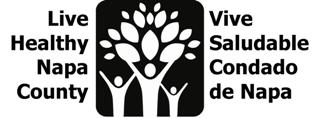 LHNC Quarterly MeetingTuesday, June 22, 2021  4-5 pmhttps://countyofnapa.zoom.us/j/87278329833Meeting Objective:Review the work of 2019, Continue design process for Community Health Action PlanWelcome & Introductions - (Information) (Action)   10 minReview 2019 work (Information) 15 minSocial determinants of healthFocus on respect and social inclusionHCD, asset mapping, learning conversationsCommunities of focusFrame CHAP (action plan slide)4 projectsJoin a project room, talk about the projects (Information) (Discussion) (Action)  25 minYouthLGBTQ CommunityMental HealthLanguage SharingClosing (Information) 5 minSurvey Link: https://www.surveymonkey.com/r/LHNC_June2021 Date of next LHNC meeting in September 21- hybridLHNC Reunión trimestral Martes 22 de junio de 2021  4-5 pmhttps://countyofnapa.zoom.us/j/87278329833Objetivo de la reunión:Revisar el trabajo de 2019, continuar el proceso de diseño del Plan de Acción de Salud ComunitariaBienvenida  & Introducciones - (Información) (Acción)   10 minRevisar el trabajo de 2019  (Información) 15 minDeterminantes sociales de la saludRespeto e Inclusión Social HCD, mapeo de recursos, conversaciones de aprendizajeComunidades de enfoqueMarco CHAP (diapositiva del plan de acción)4 projectosEntre a uno de los grupos de proyectos, hable sobre los proyectos (Información) (Discusión) (Acción)  25 minJóvenes Comunidad LGBTQ Salud mental LenguajeCierre (Información) 5 minEnlace de la encuesta : https://www.surveymonkey.com/r/LHNC_June2021 Fecha de la próxima reunión de LHNC el 21 de septiembre - híbrida